О продлении выплаты пенсии по СПК студентам.Продлен Временный порядок по продлению выплаты пенсии по случаю потери кормильца лицам, достигшим возраста 18 лет.При достижении 18-летнего возраста выплата пенсии по случаю потери кормильца (СПК) продолжается только на основании справки из образовательного учреждения об очной форме обучения. С учетом действующей эпидемиологической ситуации продление данной выплаты организовано специалистами Пенсионного фонда без личного посещения клиентом ПФР.В целях своевременного продления выплаты специалисты территориальных органов ПФР заблаговременно уточнят необходимые данные (факт обучения, наименование образовательной организации, период обучения и т.д.) у граждан посредством телефонной связи либо электронной почты. Будьте готовы сообщить необходимую информацию специалисту ПФР. При этом, обратите внимание, что специалисты ПФР по телефону не запрашивают номера Ваших банковских карт!Сам же документ, подтверждающий факт обучения по очной форме получателя пенсии по СПК, Пенсионный фонд запросит у образовательной организации в рамках заключенного Соглашения об информационном обмене.Следует учитывать, что законные представители (родители, усыновители, опекуны, попечители) не могут получать пенсию за лицо, достигшее возраста 18 лет, в этом случае ребенок должен сам получать данный вид выплаты, подав соответствующее заявление о доставке пенсии через электронные сервисы ПФР (Личный кабинет на сайте ПФР или портале госуслуг).Если есть факт прекращения обучения (отчисления), то об этом необходимо проинформировать территориальный орган ПФР (письменно или по телефону). 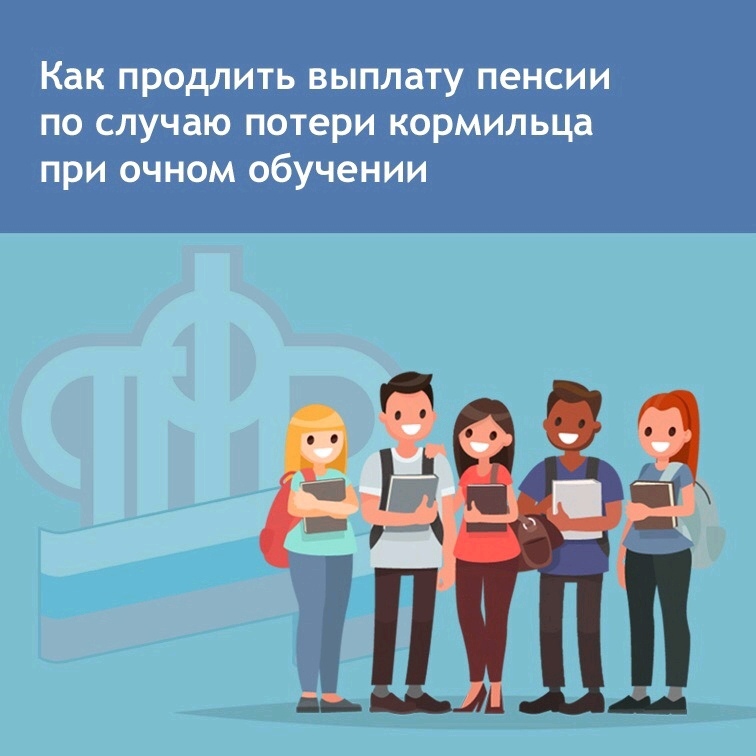 